ATIVIDADES DE GEOGRAFIAPontos mais altos do Brasil1 – Correlacionne no mapa o nome dos pontos mais altos do Brasil de acordo com os quadros abaixo: 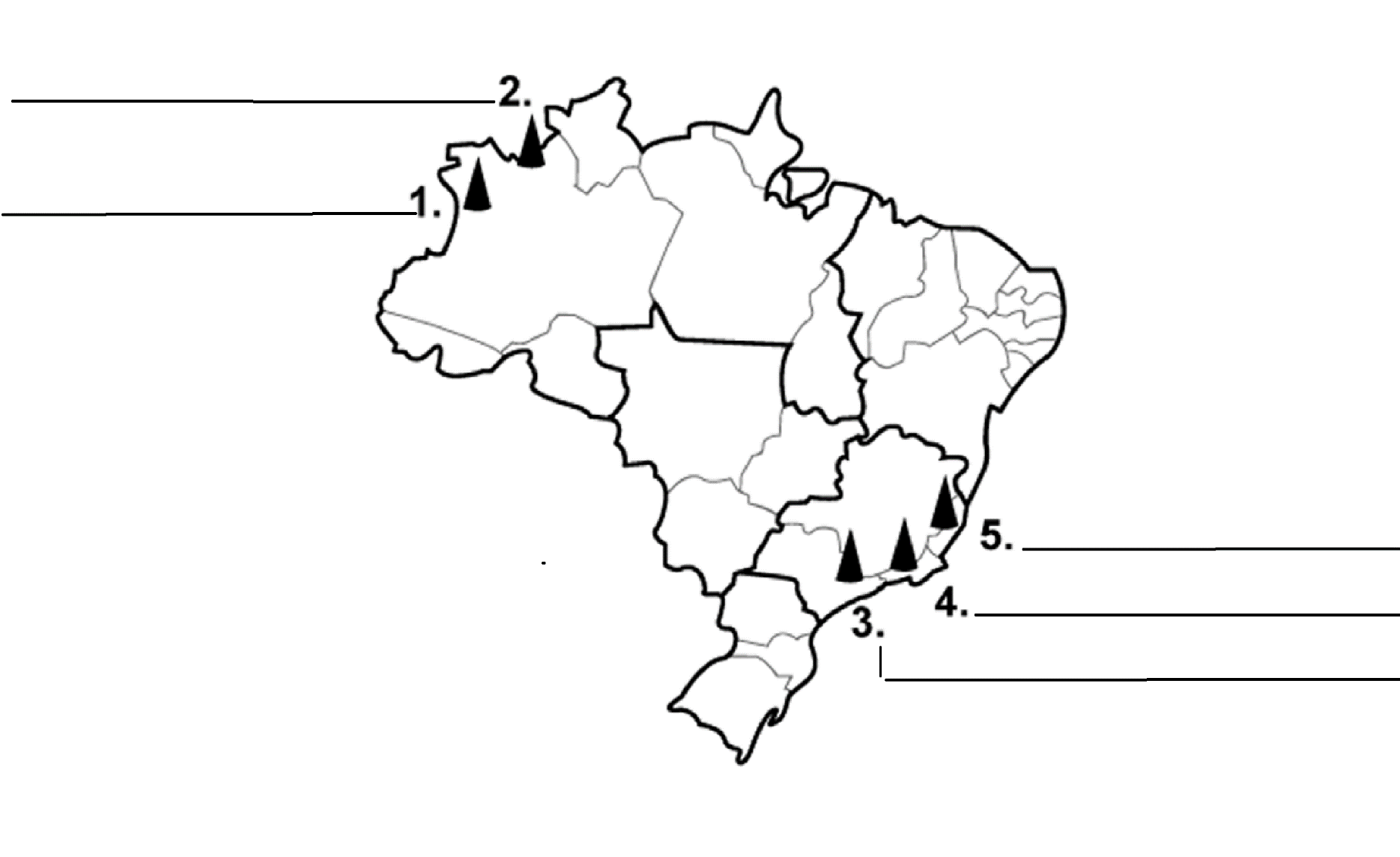 Caro professor (a), Esta atividade pode ser compartilhada somente no site Nerdprofessor. É proibido sua reprodução em outro sites e blogs. Acesse o site: www.nerdprofessor.com.br/loja   e adquira materiais para a área de geografia do Ensino Fundamental e Médio. 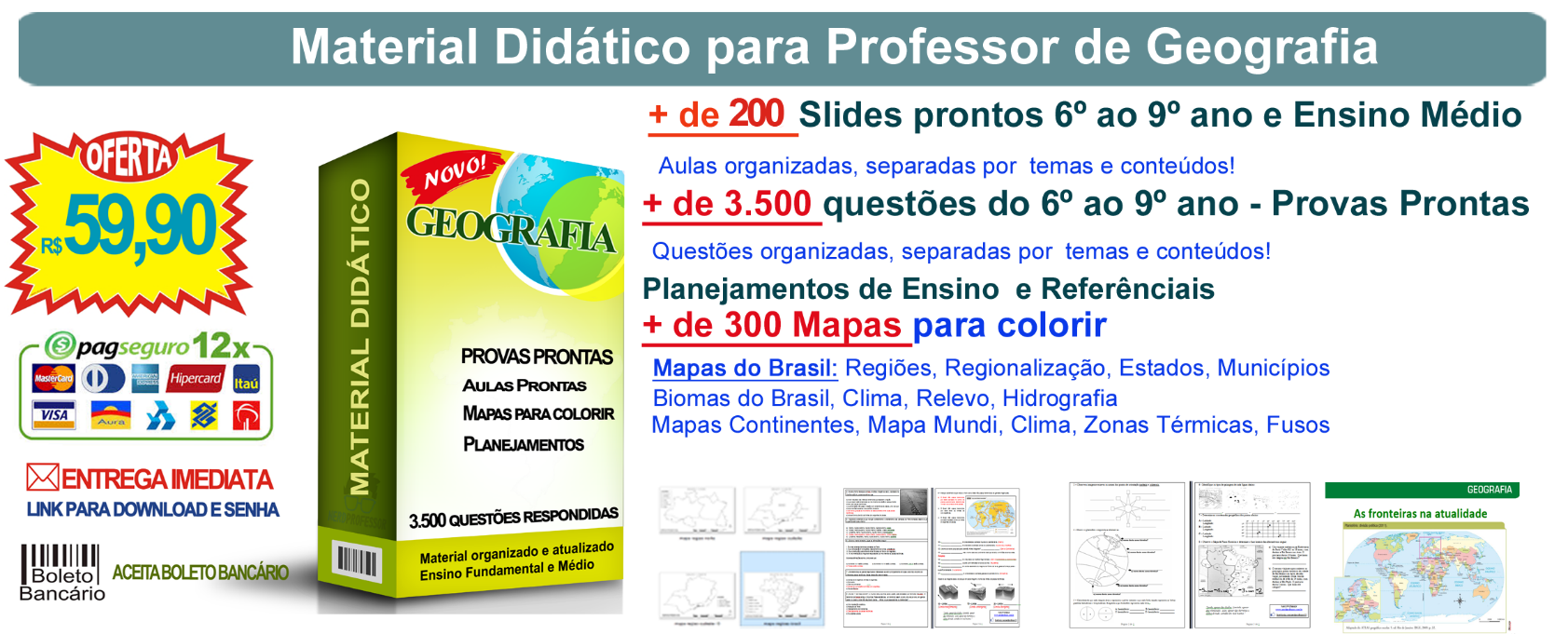 Para comprar acesse o site: https://nerdprofessor.com.br/lojaContato via Whats (69) 99216-3326